О начале приема заявлений о предоставлении путевок в загородный лагерь «Огонек» с частичной оплатой их стоимости за счет средств краевого бюджетаВ целях обеспечения отдыха, оздоровления и занятости детей в городе Канске во время летних каникул, в соответствии с Федеральным Законом от 24.07.1998 № 124-ФЗ «Об основных гарантиях прав ребенка в Российской Федерации», Законом Красноярского края от 07.07.2009 № 8-3618 «Об обеспечении прав детей на отдых, оздоровление и занятость в Красноярском крае»:1. Начать прием заявлений родителей (законных представителей) несовершеннолетних детей в возрасте от 7 до 18 лет для предоставления путевки с частичной оплатой их стоимости за счет средств краевого бюджета в загородный лагерь «Огонек» с 05 апреля 2021 года до 15 апреля 2021 года муниципальным общеобразовательным организациям – на детей, обучающихся в муниципальных общеобразовательных организациях, Управлению образования администрации города Канска – на иные категории детей.2. Ведущему специалисту Отдела культуры администрации г. Канска (Н.А.Нестеровой) разместить данное распоряжение на официальном сайте муниципального образования город Канск в сети Интернет, опубликовать в газете «Канский вестник».3. Контроль за исполнением настоящего распоряжения возложить на заместителя главы города по социальной политике Ю.А. Ломову.4. Распоряжение вступает в силу со дня подписания.Глава города Канска								А.М. Береснев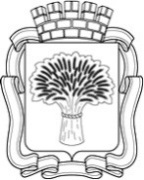 Российская ФедерацияАдминистрация города Канска
Красноярского краяРАСПОРЯЖЕНИЕРоссийская ФедерацияАдминистрация города Канска
Красноярского краяРАСПОРЯЖЕНИЕРоссийская ФедерацияАдминистрация города Канска
Красноярского краяРАСПОРЯЖЕНИЕРоссийская ФедерацияАдминистрация города Канска
Красноярского краяРАСПОРЯЖЕНИЕ06.04.2021 г.№189